3 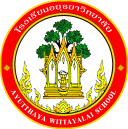 กิจกรรมโรงเรียนอยุธยาวิทยาลัย  ปีการศึกษา  2562ชื่อกิจกรรม : พัฒนาระบบบริหารงานบุคคลและกิจการนักเรียนสู่โรงเรียนมาตรฐานสากลความสอดคล้องกับยุทธศาสตร์ กลยุทธ์ และนโยบาย :	ยุทธศาสตร์ชาติ 20 ปี (พ.ศ.2560-2579) ด้านที่  3	ยุทธศาสตร์กระทรวงศึกษาธิการ ฉบับที่ 12 ปีการศึกษา 2560-2564   ข้อที่  3	กลยุทธ์ของ  สพฐ. ข้อที่  2	ยุทธศาสตร์ สพม. เขต 3  ข้อที่ 2 และ 5  เกณฑ์คุณภาพโรงเรียนมาตรฐานสากล ข้อที่ 1มาตรฐานการประกันคุณภาพภายใน  มาตรฐานที่ 1กลยุทธ์ของโรงเรียนอยุธยาวิทยาลัย ปีการศึกษา 2562-2564 ข้อที่ 1โครงการหลักของโรงเรียน โครงการที่ 6 ตัวชี้วัดที่ 6.1ลักษณะกิจกรรม :   กิจกรรมต่อเนื่อง   กิจกรรมใหม่ชื่อผู้รับผิดชอบกิจกรรม : นางกันยารัตน์  ศรีวงค์วรรณ                                  นางรินดา  ตรงดีกลุ่มบริหารงานที่รับผิดชอบ : กลุ่มบริหารงานบุคคลและกิจการนักเรียน1.  หลักการและเหตุผล  	จาก พระราชบัญญัติการศึกษาแห่งชาติ  พ.ศ.2542 เน้นให้มีการปฏิรูปการศึกษาโดยให้ยึดนักเรียนเป็นสำคัญ และให้นักเรียน ได้รับการพัฒนาเต็มศักยภาพของแต่ละบุคคล การที่จะทำให้บรรลุวัตถุประสงค์ดังกล่าวจำเป็นอย่างยิ่งที่จะต้องใช้กระบวนการที่หลากหลาย งานสำนักงานบริหารงานบุคคลและกิจการนักเรียน เป็นงานหนึ่งที่    จะมีส่วนช่วยเสริมให้เกิดการพัฒนาดังกล่าวข้างต้น    กลุ่มงานบริหารงานบุคคลและกิจการนักเรียน จึงได้จัดให้มีงานพัฒนาบุคคลขึ้น เพื่อให้การปฏิบัติงานเกิดประสิทธิภาพสูงสุด2.  วัตถุประสงค์  	  เพื่อยกระดับคุณภาพของการบริหารด้านบุคลากรของโรงเรียนที่มีอิสระและคล่องตัว ในการจัดอัตรากำลัง สรรหา บรรจุ จัดจ้าง ส่งเสริมและพัฒนาอยู่ในระดับดีมาก3.  ตัวชี้วัดความสำเร็จ	  ระดับคุณภาพของการบริหารด้านบุคลากรของโรงเรียนที่มีอิสระและคล่องตัว ในการจัดอัตรากำลัง สรรหา บรรจุ จัดจ้าง ส่งเสริมและพัฒนาอยู่ในระดับดีมาก4.  เป้าหมาย  	4.1  เชิงปริมาณ			ครูและบุคลากรโรงเรียนอยุธยาวิทยาลัย จำนวน 214 คน มีคุณภาพของการบริหารด้านบุคลากรของโรงเรียนที่มีอิสระและคล่องตัว ในการจัดอัตรากำลัง สรรหา บรรจุ จัดจ้าง ส่งเสริมและพัฒนา 	4.2  เชิงคุณภาพ			คุณภาพของการบริหารด้านบุคลากรของโรงเรียนที่มีอิสระและคล่องตัว ในการจัดอัตรากำลัง สรรหา บรรจุ จัดจ้าง ส่งเสริมและพัฒนาอยู่ในระดับดีมาก5. สถานที่ดำเนินการ	โรงเรียนอยุธยาวิทยาลัย6. ระยะเวลาดำเนินงาน	16 พฤษภาคม 2562  -  31 มีนาคม 25637. ขั้นตอนการดำเนินกิจกรรม8. งบประมาณดำเนินการ      รวมทั้งสิ้น 71,690 บาท    โดยแบ่งเป็น	   งบอุดหนุนรายหัว				จำนวน….. 27,195........บาท		   งบพัฒนาผู้เรียน				จำนวน......44,500........บาท		   เงิน บ.ก.ศ.					จำนวน...........................บาท		   งบประมาณอื่น โปรดระบุ            		จำนวน...........................บาท9.  การติดตามและประเมินผล  10.  ผลที่คาดว่าจะได้รับ	ทำให้การปฏิบัติงานเกี่ยวกับเอกสารหนังสือ มีความสะดวก รวดเร็ว ทันเวลา และมีความคล่องตัว ในการให้บริการแก่นักเรียนและครูในสถานศึกษา  รวมทั้งบุคลากรฝ่ายมีความพร้อมและความพึงพอใจในการปฏิบัติงานประมาณการงบประมาณที่ใช้ชื่อกิจกรรม  พัฒนาระบบบริหารงานบุคคลและกิจการนักเรียนสู่โรงเรียนมาตรฐานสากลกลุ่มบริหารงานบุคคลและกิจการนักเรียน ที่ขั้นตอนการดำเนินกิจกรรมงบประมาณงบประมาณงบประมาณงบประมาณงบประมาณระยะเวลาดำเนินการชื่อผู้รับผิดชอบที่ขั้นตอนการดำเนินกิจกรรมอุดหนุน     รายหัว(บาท)พัฒนาผู้เรียน(บาท)บ.ก.ศ.(บาท)อื่นๆ ระบุ  (บาท)รวม(บาท)ระยะเวลาดำเนินการชื่อผู้รับผิดชอบ1.Plan (วางแผน)Plan (วางแผน)Plan (วางแผน)Plan (วางแผน)Plan (วางแผน)Plan (วางแผน)Plan (วางแผน)Plan (วางแผน)1.ประชุมคณะทำงานเพื่อวางแผนการดำเนินงาน----- พ.ค. 62 นางกันยารัตน์   ศรีวงค์วรรณนางรินดา  ตรงดี2.Do (ปฏิบัติตามแผน)Do (ปฏิบัติตามแผน)Do (ปฏิบัติตามแผน)Do (ปฏิบัติตามแผน)Do (ปฏิบัติตามแผน)Do (ปฏิบัติตามแผน)Do (ปฏิบัติตามแผน)Do (ปฏิบัติตามแผน)2.ดำเนินการจัดซื้อวัสดุอุปกรณ์ และจัดจ้างตามแผนปฏิบัติการ27,19544,500--71,695พ.ค. 62 – มี.ค. 63 นางกันยารัตน์  ศรีวงค์วรรณนางรินดา  ตรงดี3.Check (ตรวจสอบการปฏิบัติตามแผน)Check (ตรวจสอบการปฏิบัติตามแผน)Check (ตรวจสอบการปฏิบัติตามแผน)Check (ตรวจสอบการปฏิบัติตามแผน)Check (ตรวจสอบการปฏิบัติตามแผน)Check (ตรวจสอบการปฏิบัติตามแผน)Check (ตรวจสอบการปฏิบัติตามแผน)Check (ตรวจสอบการปฏิบัติตามแผน)3.ติดตามผลการจัดซื้อ จัดจ้าง ให้เรียบร้อยเป็นไปตามระเบียบ-----พ.ค. 62 – มี.ค. 63นางกันยารัตน์  ศรีวงค์วรรณนางรินดา  ตรงดี4.Act (ปรับปรุงแก้ไข)เสนอแนวทางการพัฒนาและแก้ปัญหาที่เกิดจากการดำเนินการตามแผนปฏิบัติการ-----พ.ค. 62 – มี.ค. 63นางกันยารัตน์  ศรีวงค์วรรณนางรินดา  ตรงดี5.สรุปกิจกรรมและรายงานผลสรุปกิจกรรมและรายงานผลสรุปกิจกรรมและรายงานผลสรุปกิจกรรมและรายงานผลสรุปกิจกรรมและรายงานผลสรุปกิจกรรมและรายงานผลสรุปกิจกรรมและรายงานผลสรุปกิจกรรมและรายงานผลสรุปกิจกรรมและรายงานหลังจากเสร็จกิจกรรม-----ภายใน 15 วันหลังจัดกิจกรรมนางกันยารัตน์  ศรีวงค์วรรณรวมรวม27,19544,500--71,690ตัวชี้วัดความสำเร็จวิธีวัดและประเมินผลเครื่องมือวัดและประเมินผลผู้รับผิดชอบคุณภาพของการบริหารด้านบุคลากรของโรงเรียนที่มีอิสระและคล่องตัว ในการจัดอัตรากำลัง สรรหา บรรจุ จัดจ้าง ส่งเสริมและพัฒนาอยู่ในระดับดีมากความพึงพอใจแบบประเมินความพึงพอใจนางกันยารัตน์  ศรีวงค์วรรณนางรินดา  ตรงดีผู้เสนอกิจกรรมผู้ตรวจกิจกรรมลงชื่อ................................................(นางกันยารัตน์  ศรีวงค์วรรณ) ตำแหน่ง ครูลงชื่อ ......................................................(นางเตือนใจ  ประเสริฐศรี)เจ้าหน้าที่แผนงานกลุ่มบริหารงานบุคคลและกิจการนักเรียนหัวหน้าโครงการหลักหัวหน้าโครงการหลักลงชื่อ.................................................(นางสาววิมล  พรรณนิคม)หัวหน้าสำนักเลขานุการลงชื่อ.................................................(นางสาววิมล  พรรณนิคม)หัวหน้าสำนักเลขานุการผู้เห็นชอบโครงการผู้เห็นชอบโครงการลงชื่อ ....................................................(นางพิมพลักษณ์  บุญลือ)รองผู้อำนวยการกลุ่มบริหารงานบุคคลและกิจการนักเรียนลงชื่อ ....................................................(นางพิมพลักษณ์  บุญลือ)รองผู้อำนวยการกลุ่มบริหารงานบุคคลและกิจการนักเรียนหัวหน้างานแผนงานหัวหน้างานแผนงานลงชื่อ.................................................(นายสรรพสิทธิ์  โกศล)หัวหน้างานนโยบายและแผนงาน    ลงชื่อ.................................................(นายสรรพสิทธิ์  โกศล)หัวหน้างานนโยบายและแผนงาน    ผู้ตรวจสอบงบประมาณผู้ตรวจสอบงบประมาณลงชื่อ ....................................................(นายสมใจ  พัฒน์วิชัยโชติ)รองผู้อำนวยการกลุ่มบริหารงบประมาณลงชื่อ ....................................................(นายสมใจ  พัฒน์วิชัยโชติ)รองผู้อำนวยการกลุ่มบริหารงบประมาณผู้อนุมัติโครงการผู้อนุมัติโครงการ(    )  อนุมัติ               (    )  ไม่อนุมัติลงชื่อ .........................................................(นายวรากร  รื่นกมล)ผู้อำนวยการโรงเรียนอยุธยาวิทยาลัย(    )  อนุมัติ               (    )  ไม่อนุมัติลงชื่อ .........................................................(นายวรากร  รื่นกมล)ผู้อำนวยการโรงเรียนอยุธยาวิทยาลัยที่รายการจำนวนหน่วยราคาต่อหน่วยรวมเป็นเงินประเภทของงบประมาณที่ใช้1สติกเกอร์กระดาษ  A4 สี (6สี)5 ห่อ165825เงินอุดหนุนรายหัว2สติกเกอร์กระดาษ  A4 สีขาวด้าน 50แผ่น2 ห่อ90180เงินอุดหนุนรายหัว3กระดาษการ์ดสี A4 150g 100แผ่นคละสี6 ห่อ105630เงินอุดหนุนรายหัว4กระดาษการ์ดสี A4 150g 100แผ่น สีขาว2 ห่อ100200เงินอุดหนุนรายหัว5ทะเบียนส่ง A4 ปกเคลือบ1 เล่ม5555เงินอุดหนุนรายหัว6ปลั๊กรางไฟ 3 ขา 4 ช่อง 3 เมตร มีสวิทซ์แยก2 อัน460920เงินอุดหนุนรายหัว7โฟมเทป 3M 21มิล ยาว 100 ซม.4 ม้วน45180เงินอุดหนุนรายหัว8กระดาษกาว2หน้าบาง(เยื่อกาว)0.5”10หลา                                                                                                                                                                                                                                                                                                                                                                                                                                                                                                                                                                                                                                                                                                                                                                                                                                                                                                                                                                                                                                                                                                                                                                                                                                                                                                                                                                                                                                                                                                                                                                                                                                                                                                                                                                                                                                                                                                                                                                                                                                                                                                                                                                                                                                                                                                                                                                                                                                                                                                                                                                                                                                                                                                                                                                                                                                                                                                                                                                                                                                                                                                                                                                                                                                                                                                                                                                                                                                                                                                                                                                                                                                                                                                                                                                                                                                                                                                                                                                                                                                                                                                                                                                                                                                                                                                                                                 6 ม้วน1060เงินอุดหนุนรายหัว9เทปผ้าแรกซีน 2” ยาว 10 หลา 6 ม้วน55330เงินอุดหนุนรายหัว10กระดาษกาวย่นสีขาวขุ่น 3M ขนาด 1.5 12 อัน22264เงินอุดหนุนรายหัว11กระดาษกาวชนิดสีต่างๆ NUVO ขนาด 2”6 อัน22132เงินอุดหนุนรายหัว12กล่องเอกสาร 1 ช่อง 4 นิ้ว ลายสาน12 กล่อง851,020เงินอุดหนุนรายหัว13POST IT FLAG (PVC) ขนาด 12x50มม.6 อัน30180เงินอุดหนุนรายหัว14POST IT FLAG (กระดาษ)ขนาด12x50มม.6 อัน30180เงินอุดหนุนรายหัว15คลิบดำหนีบกระดาษ เบอร์ 1093 โหล38114เงินอุดหนุนรายหัว16คลิบดำหนีบกระดาษ เบอร์ 1103 โหล2266เงินอุดหนุนรายหัว17คลิปหนีบกระดาษสี US 111 24 ตัว2 กล่อง60120เงินอุดหนุนรายหัว18ปากกาเน้นข้อความ ควันตั้ม6 ด้าม18108เงินอุดหนุนรายหัว19ดินสอดำ MARK 2B แท่งดำ12 แท่ง448เงินอุดหนุนรายหัว20ตรายางวันที่ ภาษาไทย หมึกในตัว1 ดวง135135เงินอุดหนุนรายหัว21หมึกเติมตรายาง 10 ซีซี. แดง เอ็กซ์สแตมเปอร์ CS-10N 1 ขวด110110เงินอุดหนุนรายหัว23ปากกาเขียนแผ่นซีดี 2 หัว6  ด้าม23138เงินอุดหนุนรายหัว24ซองน้ำตาล KA ชนิดหนาพิเศษ ขยายข้าง50 ซอง3.50175เงินอุดหนุนรายหัว25แฟ้มโชว์เอกสารสอดปกหน้า ตราช้าง 444 A4 (ปกแร็กซีนสันโค้ง) สีแดง10 แฟ้ม85850เงินอุดหนุนรายหัว26แฟ้มโฮลเดอร์ e-file 74A36 ชุด37.501,350เงินอุดหนุนรายหัว27คลิปบอร์ดหุ้มปก ตราช้าง NO.1110 12 อัน45540เงินอุดหนุนรายหัว28เครื่องเย็บกระดาษ MAX HD-10D2 เครื่อง135270เงินอุดหนุนรายหัว29ลวดเย็บกระดาษ MAX เบอร์ 1024 กล่อง6.50156เงินอุดหนุนรายหัว30ลวดเสียบกระดาษ 500 กรัม2 กระป๋อง85170เงินอุดหนุนรายหัว31กรรไกร NAKI 7”4 อัน35140เงินอุดหนุนรายหัว32แฟ้มสันกว้าง 3 นิ้วสีต่างๆตราช้าง NO.2100A42 แฟ้ม68136เงินอุดหนุนรายหัว33T673100 Black Ink Epson L8002 ขวด450900เงินอุดหนุนรายหัว34T673200 Cyan Ink Epson L8001 ขวด450450เงินอุดหนุนรายหัว35T673300 Magenta Ink Epson L8001 ขวด450450เงินอุดหนุนรายหัว36T673400 Yellow  Ink Epson L8001 ขวด450450เงินอุดหนุนรายหัว37T673500 Light Cyan Ink Epson L8001 ขวด450450เงินอุดหนุนรายหัว38T673600 Light Magenta Ink Epson L8001 ขวด450450เงินอุดหนุนรายหัว39GI-790 Black Ink Canon Supply Ink FOR G2000 5 ขวด3751,875เงินอุดหนุนรายหัว40GI-790 Cyan Ink Canon Supply Ink FOR G2000 3 ขวด3751,125เงินอุดหนุนรายหัว41GI-790 Magenta Ink Canon Supply Ink FOR G2000 3 ขวด3751,125เงินอุดหนุนรายหัว42GI-790 Yellow Ink Canon Supply Ink FOR G2000 3 ขวด3751,125เงินอุดหนุนรายหัว43แฟ้มเสนอเซ็นต์3 แฟ้ม110330เงินอุดหนุนรายหัว44กระดาษอิงค์เจ็ทกันน้ำ A4 180G4 ห่อ180720เงินอุดหนุนรายหัว45แบบ อยว.1 (การ์ดเหลือง)5,000 ใบ3.5017,500เงินกิจกรรมพัฒฯ46แบบ อยว.3 สมุดประจำชั้น500 เล่ม3015,000เงินกิจกรรมพัฒฯ47แบบ อยว.5 ใบมอบตัว6,000 ใบ212,000เงินกิจกรรมพัฒฯ48USB แฟลชไดร์ฟ Flash Drive (16 GB)1 อัน197197เงินอุดหนุนรายหัว49เครื่องสำรองไฟ1 เครื่อง2,4612,461เงินอุดหนุนรายหัว50เครื่องพิมพ์แบบฉีดหมึกพร้อมติดตั้งถังหมึกพิมพ์ Canon G2010  1 เครื่อง4,3004,300เงินอุดหนุนรายหัว51ซ่อมเครื่องปริ้นเตอร์1 เครื่อง1,0001,000เงินอุดหนุนรายหัวรวมเงิน(เจ็ดหมื่นหนึ่งพันหกร้อยเก้าสิบบาทถ้วน)รวมเงิน(เจ็ดหมื่นหนึ่งพันหกร้อยเก้าสิบบาทถ้วน)รวมเงิน(เจ็ดหมื่นหนึ่งพันหกร้อยเก้าสิบบาทถ้วน)รวมเงิน(เจ็ดหมื่นหนึ่งพันหกร้อยเก้าสิบบาทถ้วน)71,690